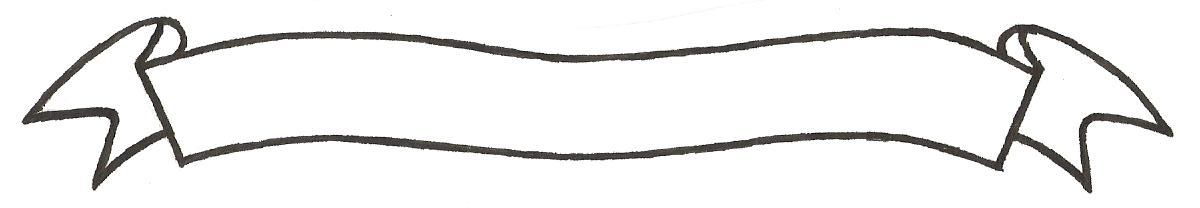 MERU UNIVERSITY OF SCIENCE AND TECHNOLOGYP.O. Box 972-60200 – Meru-KenyaTel: 020-2069349, 061-2309217. 064-30320 Cell phone: +254 712524293, +254 789151411Fax: 064-30321Website: www.must.ac.ke  Email: info@must.ac.keUniversity Examinations 2015/2016THIRD YEAR SECOND SEMESTER EXAMINATION FOR THE DEGREE OF  BACHELOR OF COMMERCEBFC 3377:  PUBLIC SECTOR ACCOUNTING  DATE: APRIL 2016						     		TIME: 2 HOURSINSTRUCTIONS:  Answer question one and any other two questions.QUESTION ONE (30 MARKS)The following information extracted from the books of Ukaa State University as at 30.6.15, a State Corporation, providing higher education to the citizens of Ukaa State in Africa. NotesThe corporation depreciates assets as follows on straight line basisPlant and machineries 			5%Motor vehicles 				10%Furniture & equipments  			10%Computers 					20%Software 					 20%Building (Shs 1000 Million) 			10%Land 600 acres not depreciable though very fertile. In the year ended 30.6.15 a circular from the state department of higher education of Ukaa state, was received by the university, requiring the university to waive all fees in arrears (debtors) to student with fees outstanding amount shs. 5,000 and below.  The total number of students in this category were 6405, with a total debt of shs. 24,920,000 in fees arrears. On 30.6.15 creditors who had supplied goods to University totaling shs. 18,000,000 and who were also parents with children at Ukaa University had also requested the University management to swap the amounts against their children fees accounts in arrears, a plan that the management accepted.On 30.6.15 some employees who services contracts with university had expired, requested the University Management to pay them their gratuities in full which totaled to shs. 15,860,000.On 30.6.15 Central Bank of Ukaa state paid back shs. 224 Million which had been invested with it by the University, both the principal and interest, into the University Bank Account.Required:Journal entries to record the above transactions  				(5 marks)Ledger accounts to record the transactions in (a) above.  		(5 marks)Statement of financial performance for Ukaa state University for the year to 30th June 2015.  									(8 marks)Statement of financial position as at 30th June 2015.  			(5 marks)With reference to Ukaa State University, computeThe current ratio  							(1 mark)Acid test or quick ratio  						(1 mark)Explain why many universities like Ukaa in Africa are in cash constraints?  										(2 marks)Suggest at least three ways that Ukaa University can pursue or adopt to increase its revenue earning capacity and reduce dependency on exchequer funding.  								(3 marks) QUESTION TWO (20 MARKS)Explain clearly with good examples the following accounting techniques or features commonly used with regard to public sector accounting Exchequer Account  								(4 marks)Consolidated fund Account  							(4 marks)Fund Accounting  								(4 marks)Entity Accounting  								(4 marks)Budgeting Accounting 							 (4 marks)QUESTION THREE (20 MARKS)The following information was extracted from the records of county government of Borama as at 30.6.15Required:Statement of financial performance for Borama County Government for the year to 30.6.15.  									(5 marks)Statement of financial position as at 30.6.15 					 (5 marks)From the accounts provided above, is there a rationale for county government to borrowing 175 Million at 18% P.A.  Discuss.  				(5 marks)Highlight, with clear explanations the measures that the Borama County Government can devise in order to enhance its revenue capacity and capability in order to balance its account without loans or overdraft for operational purposes.  		(5 marks) QUESTION FOUR (20 MARKS)The following was extracted from the books of Department of National Police Service for the fiscal year 2014/15.  Vote headActual exchequer release 110 billion. Required:Prepare Budget comparison analysis statement between the estimated expenditure and actual expenditure for the national police service  					(5 marks)Which votes had the highest variance of over and under estimates  		(2 marks)What could be the likely factors that could have led to over expenditures and under expenditures in the votes identified in (b) above.  				(5 marks)Prepare the:General account of vote  						(2 marks)Exchequer Account  							(2 marks)Paymaster General A/C  						(2 marks)Appropriation Account for the national police service for the year to 30.6.15.  										(2 marks) QUESTION FIVE (20 MARKS)Discuss the role played by the following institutions in accounting for public funds in Kenya.Accounting Officers  							(4 marks)Central Bank of Kenya  						(3 marks)National Treasury  							(4 marks)Parliament  								(3 marks)County Assemblies 							 (3 marks)Kenya revenue Authority  						(3 marks) Sh. MillionSh. Million REVENUE Tuition fees (GOK – Exchequer) ___1,008Hostels Income ___168Catering incomes ___340GOK bursaries/scholarship ___25Miscellaneous income SSP ___425Other income ___150Donations income ___100Staff salaries 480General maintenance 110Water & electricity & insurance 45Motor  vehicle fuel expenses and insurance 15Travelling expenses 58Catering expenses 258Administration costs22Public lectures and Annual graduation expenses10Printing, stationeries & Telephone 15Hostels Maintenance costs 75Management allowances 15Tuition and examinations 135Rent and rates 15Part time teaching expenses 246Land and buildings 1,600Plant and machineries 300Motor vehicles 85Rent of building ssp programs 15Computers 50Software 30Furniture and equipment 50Bank 200Creditors ___408Debtors 280Prepayment insurance on buildings 10Cash-unsurrendered imprests  5Reserves ___300Staff Gratuities ___125Inventories 40___Short term investments in treasury bills 200___Accumulated reserves and fund ___768Shs. Million Transfer from exchequer 450Fees & Fines & Licenses 25Rates on property 5Donations 10Transfers from ministries of National Government 20Other miscellaneous incomes 5Salaries and wages 375Operations and maintenance expenses 160Transfer to ministries National Government 10School Bursaries 10Other expenses 75Premises 500Motor vehicle, equipments 220Computers 10Inventories & Stores 115Cash and Bank 5Staff gratuities 128Bank overdraft 18% p.a175Debtors 256Creditors112Vote heads. National Police Service Gross Estimated expenditure Gross Actual expenditure Shs. Billion Shs. BillionGeneral Administration 2015Personnel emoluments 6055Staff uniforms 2015Staff leave allowances 53Lease of motor vehicles 1010Purchase of aircrafts 52Staff housing construction 72Weapons/arms 125Furniture and equipments 85Insurance and exgratia 64Training & Staff development 21Food and rations 21Clearing water electricity and conservancy 53Printing and stationeries 21Repairs and maintenance 103Motor vehicles fuel, parts, tyres, repairs.1015Celebrations, night outs and subsistence 192146Appropriation in aid 3240